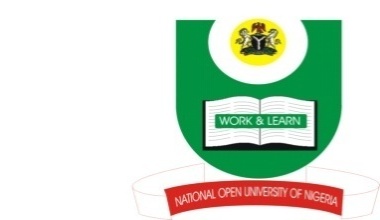 NATIONAL OPEN UNIVERSITY OF NIGERIAPlot 91 Cadastral Zone, University Village, Nnamdi Azikiwe Expressway, Jabi Abuja2017_2 EXAMINATIONProgramme: 	B. A. Islamic StudiesName of Subject: 	Islamic StudiesCourse/Title:	ISL312: Exegesis of the Qur’ānInstruction: Answer question number one and any other twoQ1. Discuss the term ‘Tafsīr’ giving its literal and technical meanings. (24 Marks)Q2. Discuss the first and the second stages in the development of Tafsīr. (23 Marks)Q3. Write short notes on Makkah, Madinah and Iraqi schools of Tafsīr. (23 Marks)Q4. In what ways did the Sahābahof the Prophet contribute to the emergence ofTafsir?(23 Marks)Q5. Discuss on Ibn Abbas and Abdullah bn. Mas‘ūd in relation to theirschools of Tafsīr. (23 Marks)